Муниципальное бюджетное дошкольное образовательное учреждениеДетский сад №8 «Белоснежка»Сценарий спортивного развлечения для детей 4-5 лет «МЫ – ПОМОЩНИКИ ПОЖАРНЫХ»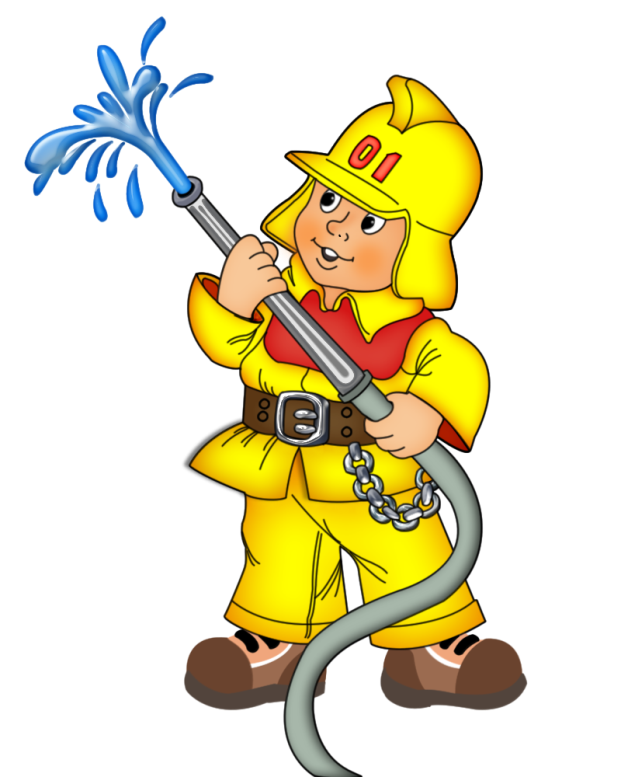 Воспитатель: Ниязова Р.А.Мегион, 2019 г.Задачи: закрепить у детей понятие «безопасность»; познакомить с правилами пожарной безопасности; развивать физические качества: быстроту, ловкость в играх- эстафетах.Оборудование: плакаты по правилам пожарной безопасности, эмблемы, рисунки детей, куклы, гимнастические скамейки, дуги, мешочки с песком, пожарные рукава (канаты, тоннели, обручи, машины – каталки, разрезные картинки, магнитные доски.Ход развлечения:       Ведущий: Добрый день, уважаемые гости, и участники соревнований. Сегодня мы собрались в этом зале не случайно. Есть очень трудная и опасная профессия. Сейчас я прочту вам отрывок стихотворения С. Я. Маршака, и вы сразу догадаетесь о какой профессии идет речь:        Он борется смело с жестоким огнем        Блестящая каска надета на нем        Пожарный рукав, как оружье его        Убьет он водой, врага своего        Работа опасна и очень трудна,       Достойна почета и славы она!Дети: Пожарные!Ведущий: У нас сегодня в зале две команды. Команда «Пламя» и команда «Искра». Команда «Пламя» ваш девиз:Люди помните о том, что нельзя шутить с огнем!Ведущий: «Искра» ваш девиз:Дым увидел не зевай и пожарных вызывай!Ведущий: Вот и встретились две команды. А давайте ребята превратимся в смелых пожарных и поиграем. Чтобы быть хорошим пожарным, нужно быть всегда в форме. Поэтому пожарные каждый день проходят специальные тренировки. И мы сейчас с вами будем тренироваться.1. Эстафета: «Тренировка» (бег по гимнастической скамейке, пройти под дугой на четвереньках, перепрыгнуть обруч)Ведущий: Молодцы ребята, справились с заданием! А сейчас загадки для наших зрителей.«Отгадай загадку – скажи отгадку»1) Чтобы не было огня, не играйте вы в меня.Я – огня сестричка, маленькая. (Спичка.)2) Где с огнём беспечны люди, обязательно он будет. (Пожар.)3) Кто меня не бережётся, тот так скоро обожжётся. (Огонь.)4) В маленьком амбаре держат сто пожаров. (Коробка спичек.)5) Выпал на пол уголёк, деревянный пол зажёг.Не смотри, не жди, не стой, а залей его… (водой).6) При пожаре не сидим – вызываем… (01)Ведущий: Замечательно! Продолжаем играть.2. Эстафета: «Спасаем игрушку от огня»Признание пожарных – помогатьИз огня людей спасать.Кошек, рыбок и собачекХомячков, любимый мячик.Ведущий: Очень часто, когда пожарные приезжают на пожар, прежде чем тушить огонь они ведут спасательные работы. Выносят из огня детей, животных, стариков. Надо преодолевая препятствия (пробраться по задымлённому коридору - тоннель) добраться до «места пожара», взять в руки игрушку и вынести из огня. Добежать до своей команды и встать в конец колонны.3.Эстафета: «Что нужно пожарным» (собрать картинку)(командам нужно добежать до стола, выбрать 1 картинку с изображением вещи, необходимой пожарным при тушении пожара, вернуться, прикрепить её магнитом к доске, передать эстафету и встать в конец команды). ВНИМАНИЕ: выбирать только одну и нужную картинку!4. Эстафета «Пожарные тушат пожар»(Каждый ребенок берет по 2 мешочка с песком. С расстояния 3-4 м метают мешочки в «костер» (корзину) по очереди. Оценивается количество точных попаданий).Ведущий: Все мы силы приложили,                   И пожар мы потушили,                   Было трудно, тяжело,                   Но умение и ловкость                   Нас от бедствия спасло.Ведущий: Вы все молодцы. Все были ловкими, быстрыми, смелыми и сильными. Отлично справились со всеми заданиями, много узнали о пожарной безопасности. На память я хочу наградить медалями «Юный пожарный». Дети под музыку выходят из зала.